JBHS COLOR GUARD FEES / 2016-17	$75	Band Membership Fee	$20  	*Activity Fee (Checking with administration)	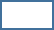 	$10	Transportation Fee	$10	Emergency Fee    $30	Rental Fee	$27	Guard Shoes, SZ ________	$15	1 pr Guard Gloves	$ 65   Guard Outfit	$10	JBHS Band Shirt	$  8   	JBHS Show Shirt_$270_.00_________   TOTAL Amount Due / $67.50 due on each payment___________________________________________________________________Payment #4 Due Monday, August 1, 2016		________________  Amount EnclosedMake Checks Payable to : JBHS Music BoostersStudent Name _____________________________   Check # ________/ Cash ___  ___________________________________________________________________Payment #3	DUE Wednesday, June 1, 2016	________________  Amount EnclosedMake Checks Payable to : JBHS Music BoostersStudent Name _____________________________   Check # ________/ Cash ___  ___________________________________________________________________Payment #2	DUE Monday, May 16, 2016		________________  Amount EnclosedMake Checks Payable to : JBHS Music BoostersStudent Name _____________________________   Check # ________/ Cash ___  ___________________________________________________________________Payment #1	DUE Friday, April 29, 2016		________________  Amount EnclosedMake Checks Payable to : JBHS Music BoostersStudent Name _____________________________   Check # ________/ Cash ___  